.Info  : Intro 16 counts Start[1~8] Cross,Side,Cross Behind,Point,Cross,Touch,Side Shuffle[9~16] Back,Touch,Together,Touch,sway L,R,L,R[17~24]Rolling Turn,,Brush,Rocking Chair[25~32] 1/4 R Turn Toe Strut,Toe Strut Fwd,Out,Out,Fwd Touch,Flick*Tag       Hip Bumpx4(after 4w,after 9w,after 11w)Contact: jsdf2015@daum.net - chunghyunji@naver.comCircle World (윤도-동그라미 세상)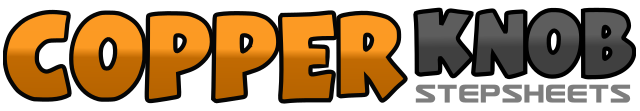 .......Count:32Wall:4Level:Improver.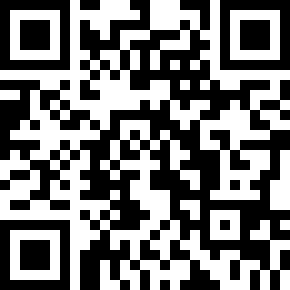 Choreographer:Jisung Bae (KOR) & Hyunji Chung (KOR) - July 2020Jisung Bae (KOR) & Hyunji Chung (KOR) - July 2020Jisung Bae (KOR) & Hyunji Chung (KOR) - July 2020Jisung Bae (KOR) & Hyunji Chung (KOR) - July 2020Jisung Bae (KOR) & Hyunji Chung (KOR) - July 2020.Music:Circle World (동그라미 세상) - Yun Do (윤도)Circle World (동그라미 세상) - Yun Do (윤도)Circle World (동그라미 세상) - Yun Do (윤도)Circle World (동그라미 세상) - Yun Do (윤도)Circle World (동그라미 세상) - Yun Do (윤도)........1,2,3,4RF- cross over L(1),LF- step L to L side(2),RF- cross R behind L(3),LF- point L toe to L side(4)5,6,7&8LF- cross over R(5),RF- touch R next to L(6),RF- step R to R side(7),LF- step L next to R(&),RF- step R to R side1,2,3,4LF- step back(1),RF - forward touch(2),RF- step R next to L(3),LF-  forward touch(4)5,6,7,8LF-  step L to Lside as you sway R (5),sway body R transferring weight R,(6)sway body L(7),sway body R(8)1,2,3,4LF turn 1/4 L stepping forward(1),RF- turn 1/2 L stepping back(2),LF- turn 1/4 L step L side(3),RF- brush forward5,6,7,8RF- rock forward(5),LF- recover(6),RF- rock back(7),LF- recover1,2,3,4RF- 1/4 R turn step forward on toes(1),RF- heel down(2),LF- step forward on toes(3),LF- heel down(4)5,6,7,8RF- out to the R(5),LF- out to the L(6),RF- forward touch(7),RF- flicking back1,2,3,4RF- step L to L side touch up and downx4(1,2,3,4)